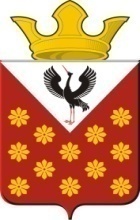 Свердловская областьБайкаловский районПостановление главы муниципального образованияКраснополянское сельское поселениеот 25 января  2019 года  № 12Об утверждении Положения о вручении подарков  первоклассникам общеобразовательных учреждений муниципального образования Краснополянское сельское поселение  на 2019 годВ целях стимулирования  первоклассников, создания праздничного настроения и поддержания стремления к учебе  первоклассников  общеобразовательных учреждений муниципального образования Краснополянское сельское поселение постановляю:Утвердить Положение о вручении подарков первоклассникам общеобразовательных учреждений  муниципального образования Краснополянское сельское поселение Обнародовать данное постановление в соответствии с Уставом Краснополянского сельского поселенияКонтроль за данным постановлением оставляю за собой. ГлаваКраснополянского сельского поселения                                               Л.А. Федотова                                                      Приложение №1                                                                                                                                              утверждено                                                                                                                                           постановлением  главы  Краснополянского сельского поселения № 12   от 25.01.2019 г.                                                            ПОЛОЖЕНИЕ О  вручении подарков первоклассникам общеобразовательных учреждений муниципального образования Краснополянское сельское поселение                   1.ЦЕЛЬ  И  ЗАДАЧИ1. В целях стимулирования  первоклассников, создания праздничного настроения и поддержания стремления к учебе  первоклассников  общеобразовательных учреждений муниципального образования Краснополянское сельское поселение (МКОУ Чурманская СОШ, МАОУ  Еланская СОШ, МКОУ Краснополянская СОШ, МКОУ Шадринская СОШ)   в начале учебного года  первоклассники поощряются  канцелярским набором  на сумму 364 рублей2. ОРГАНИЗАТОРЫ  МЕРОПРИЯТИЯ2.1. Администрация  муниципального образования Краснополянское сельское поселение.2.2. Общеобразовательные  учреждения.3.  ПОРЯДОК ПРОВЕДЕНИЯ3.1. В праздничный  день «День знаний» в каждом общеобразовательном учреждении на торжественной линейке вручить канцелярские наборы первоклассникам.    4. УСЛОВИЯ  ФИНАНСИРОВАНИЕ4.1.Финансирование  в сумме 14196,00 (четырнадцать тысяч сто девяносто шесть рублей) осуществляется  за  счет средств местного бюджета, предусмотренной сметой  расходов      муниципальной  программы «Осуществление  мероприятий   социальной политики и      мер социальной  поддержки  населения» на 2019 год.